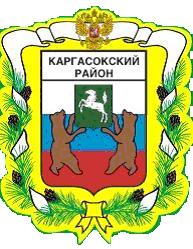 МУНИЦИПАЛЬНОЕ ОБРАЗОВАНИЕ «Каргасокский район»ТОМСКАЯ ОБЛАСТЬАДМИНИСТРАЦИЯ КАРГАСОКСКОГО РАЙОНАВ соответствии с Кодексом Российской Федерации об административных правонарушениях, Федеральным законом от 06.10.2003 № 131-ФЗ «Об общих принципах организации местного самоуправления в Российской Федерации», руководствуясь законами Томской области от 24.11.2009 № 260-ОЗ «Об административных комиссиях в Томской области», № 261-ОЗ «О наделении органов местного самоуправления отдельными государственными полномочиями по созданию и обеспечению деятельности административных комиссий в Томской области», Уставом муниципального образования «Каргасокский район», Администрация Каргасокского района постановляет:1.Приложение № 2 к постановлению Главы Каргасокского района от 30.12.2009 года № 224 «О создании административной комиссии» изложить в новой редакции согласно приложению к настоящему постановлению.2.Настоящее постановление вступает в силу со дня официального опубликования в порядке, предусмотренном Уставом муниципального образования «Каргасокский район».УТВЕРЖДЕНпостановлением АдминистрацииКаргасокского районаот 30.01.2017 № 16Приложение ПЕРСОНАЛЬНЫЙ СОСТАВАДМИНИСТРАТИВНОЙ КОМИССИИ КАРГАСОКСКОГО РАЙОНА ПОСТАНОВЛЕНИЕПОСТАНОВЛЕНИЕПОСТАНОВЛЕНИЕ30.01.2017       № 16с. Каргасокс. КаргасокО внесении изменений в постановление Главы Каргасокского района от 30.12.2009 года № 224 «О создании административной комиссии»И.о. Главы Каргасокского района                                             Ю.Н.МикитичИ.В. Азаренок2-22-97И.В. Азаренок2-22-97Ф.И.О.ДолжностьФункциональная обязанность в комиссииМикитич Юрий НиколаевичЗаместитель Главы Каргасокского района, управляющий деламиПредседатель комиссииШамраев Александр ФедоровичЗаместитель Главы Каргасокского района по социальным вопросамЗаместитель председателя комиссииВасильев Михаил ВладимировичГлавный специалист по ГО и ЧС Администрации Каргасокского районаЧлен комиссииНовосельцев Владимир Николаевичведущий специалист – юрист по работе с сельскими поселениями отдела правовой и кадровой работы Администрации Каргасокского районаЧлен комиссииБрагин Владимир Валерьевичпредседатель Думы Каргасокского района (по согласованию)Член комиссииМеркулова Анастасия ВячеславовнаВедущий специалист по кадровой работе отдела правовой и кадровой работы Администрации Каргасокского районаЧлен комиссииФилюк Константин ВладимировичНачальник ОУУП и ПДН ОМВД России по Каргасокскому району     (по согласованию)Член комиссииАзарёнок Игорь Валерьевичведущий специалист – секретарь административной комиссии отдела правовой и кадровой работы Администрации Каргасокского районаСекретарь комиссии